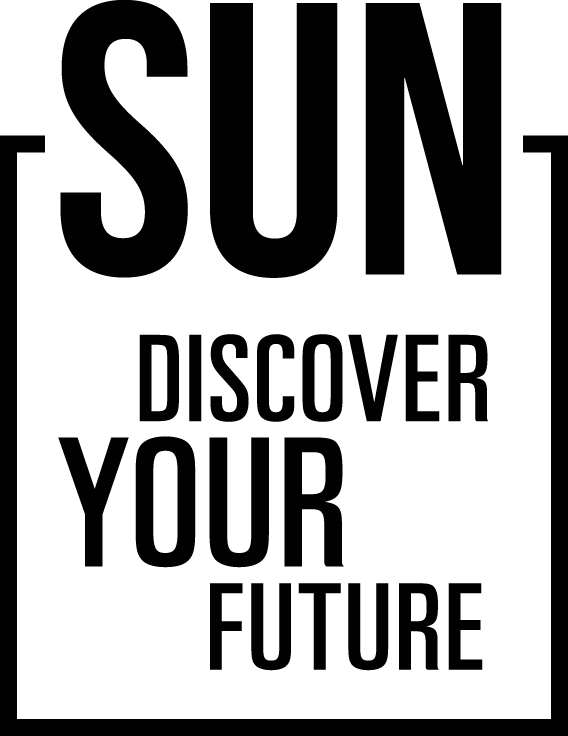 DISCOVER MONEY EXPLORER VIDEO SERIESWORKSHEETName: Video 1 – What is budgeting and why does it matter?Task: Put together a shopping list to feed yourself for a week with £20Video 2 – Where does your money go?Task: Fill out your own ‘Where does your money go’ picture 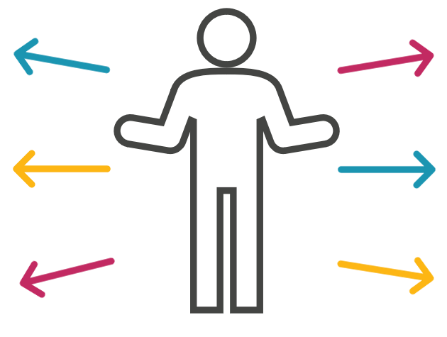 Video 3 – Financial support terms – What do they mean?Task: Do you think that university is a debt or an investment? Why? 